Příloha č.: 4 k materiálu č.: 9/11Počet stran přílohy: 3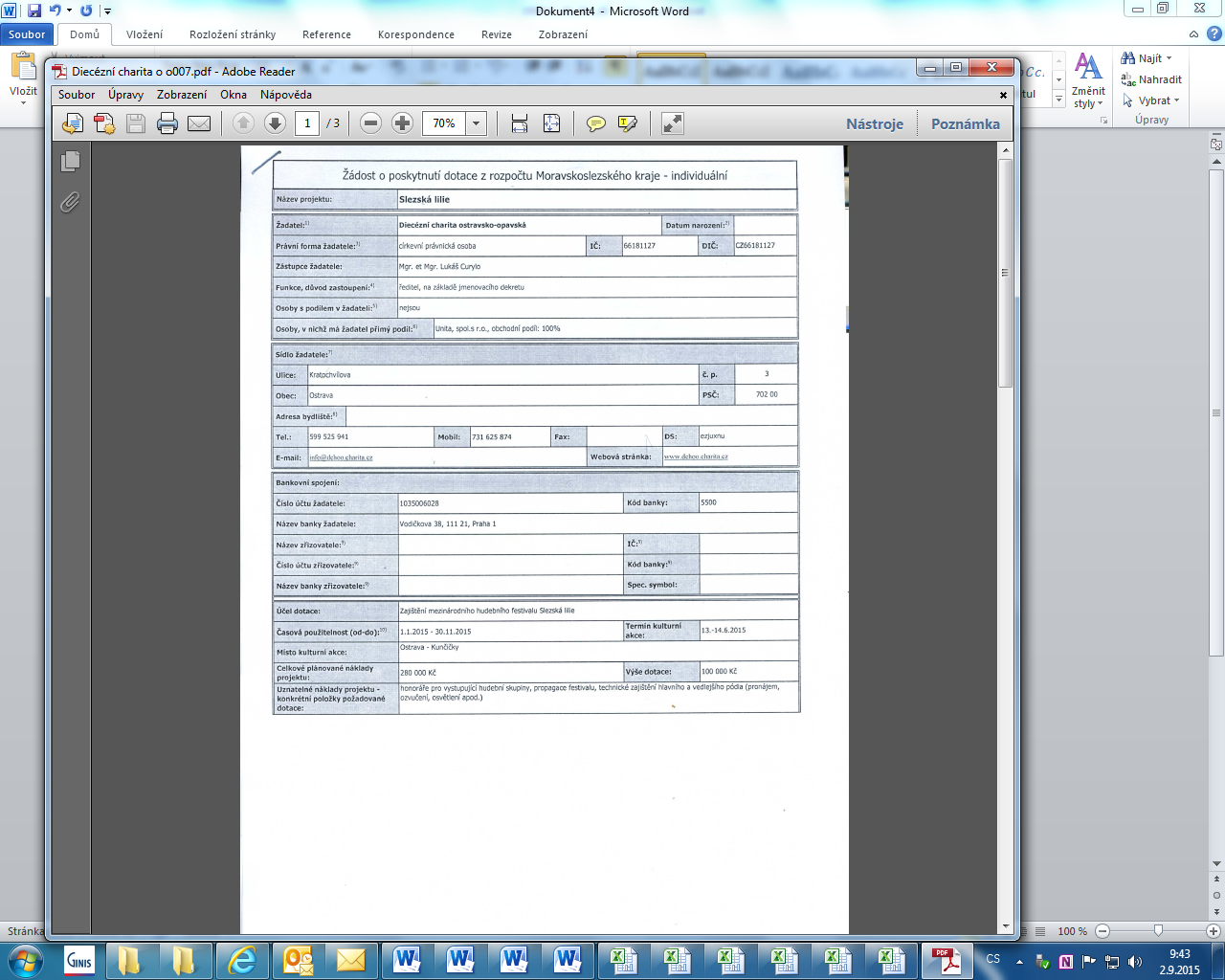 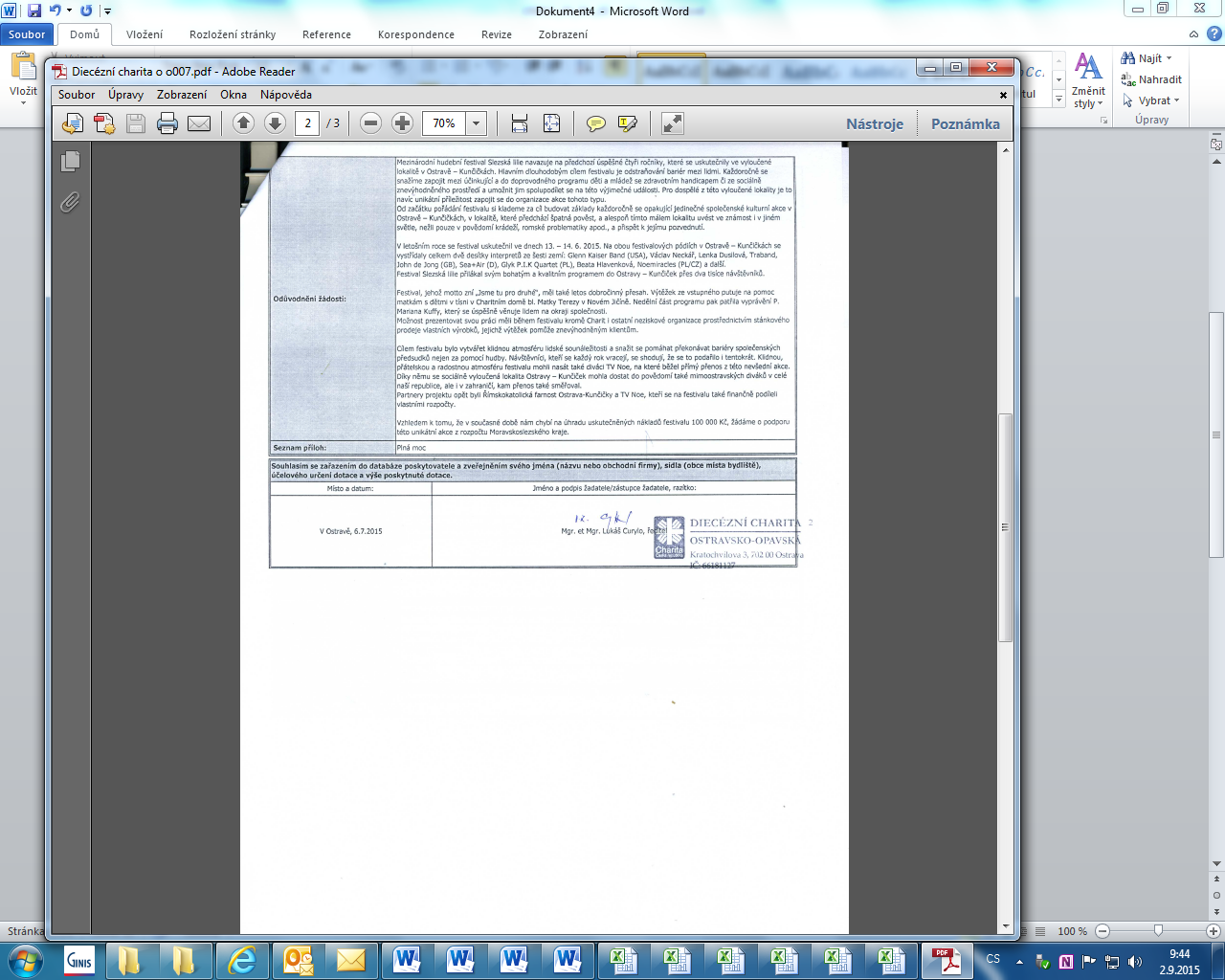 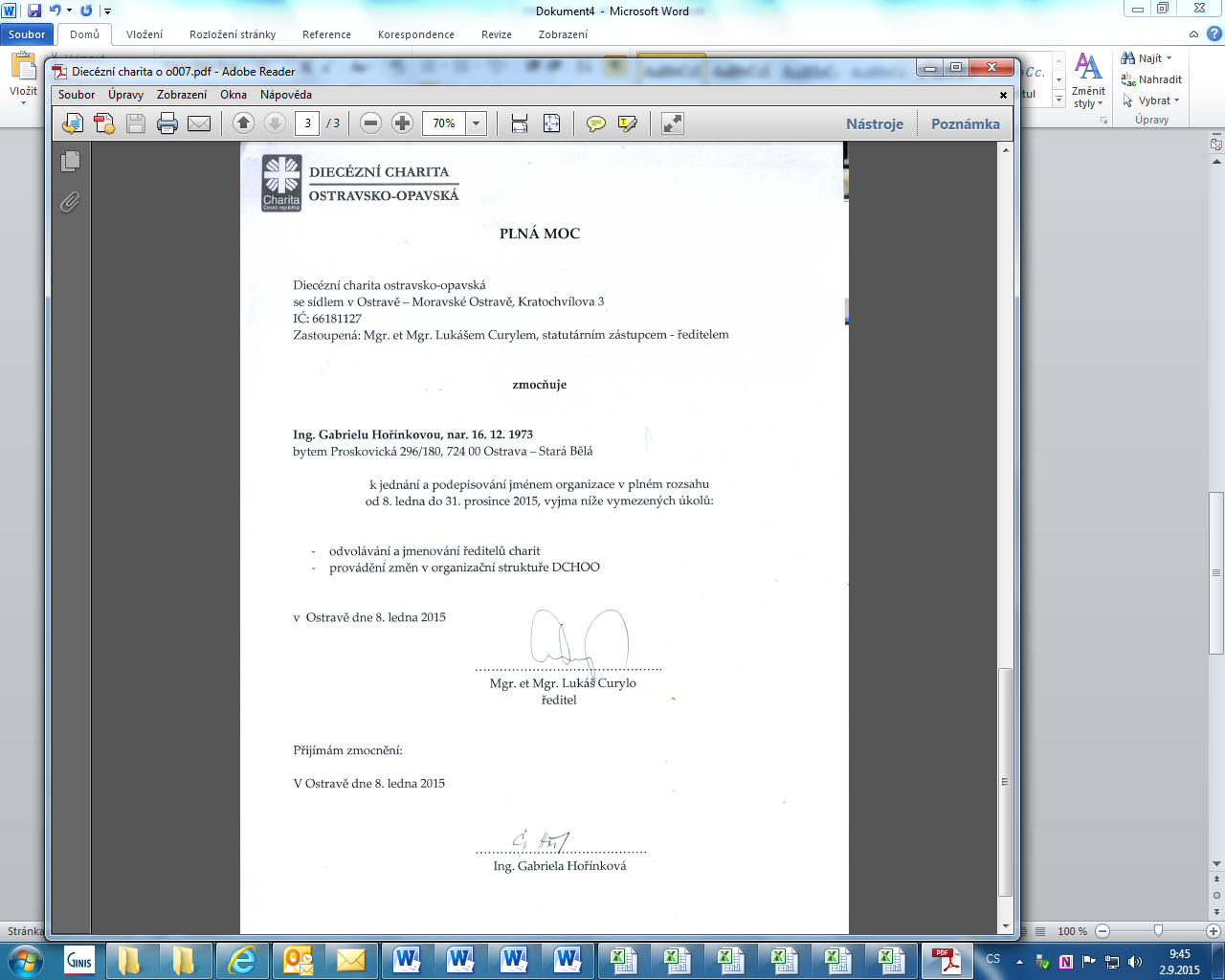 